Об утверждении составарабочей группы по вопросамрегистрации (учета) избирателей, участников референдумаВ соответствии с Положением о Государственной системе регистрации (учета) избирателей, участников референдума в Российской Федерации, утвержденным постановлением Центральной избирательной комиссии Российской Федерации от 06.11.1997 № 134/973-II, указом Губернатора Красноярского края от 17.06.2013 № 106-уг «О мерах по реализации Положения о государственной системе регистрации (учета) избирателей, участников референдума в Российской Федерации», распоряжением Администрации Губернатора Красноярского края от 31.10.2023 № 395-ра, с целью организации взаимодействия по вопросам регистрации (учета) избирателей, участников референдума с Избирательной комиссией Красноярского края, территориальными органами  федеральных органов исполнительной власти, руководствуясь Уставом города Зеленогорска Красноярского края,	1. Утвердить состав рабочей группы по вопросам регистрации (учета) избирателей, участников референдума, согласно приложению к настоящему распоряжению.	2. Настоящее распоряжение вступает в силу в день подписания и подлежит опубликованию в газете «Панорама».	3. Контроль за выполнением настоящего распоряжения возложить на заместителя Главы ЗАТО г. Зеленогорск по общественно-политической работе. Глава ЗАТО г. Зеленогорск					            М.В. СперанскийПриложение к распоряжению Администрации ЗАТО г. Зеленогорскот 03.11.2023 № 1779-рСостав рабочей группы по вопросам регистрации (учета) избирателей, участников референдума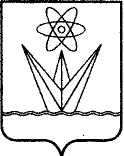 АДМИНИСТРАЦИЯЗАКРЫТОГО АДМИНИСТРАТИВНО – ТЕРРИТОРИАЛЬНОГО ОБРАЗОВАНИЯ  ГОРОД ЗЕЛЕНОГОРСК КРАСНОЯРСКОГО КРАЯР А С П О Р Я Ж Е Н И ЕАДМИНИСТРАЦИЯЗАКРЫТОГО АДМИНИСТРАТИВНО – ТЕРРИТОРИАЛЬНОГО ОБРАЗОВАНИЯ  ГОРОД ЗЕЛЕНОГОРСК КРАСНОЯРСКОГО КРАЯР А С П О Р Я Ж Е Н И ЕАДМИНИСТРАЦИЯЗАКРЫТОГО АДМИНИСТРАТИВНО – ТЕРРИТОРИАЛЬНОГО ОБРАЗОВАНИЯ  ГОРОД ЗЕЛЕНОГОРСК КРАСНОЯРСКОГО КРАЯР А С П О Р Я Ж Е Н И ЕАДМИНИСТРАЦИЯЗАКРЫТОГО АДМИНИСТРАТИВНО – ТЕРРИТОРИАЛЬНОГО ОБРАЗОВАНИЯ  ГОРОД ЗЕЛЕНОГОРСК КРАСНОЯРСКОГО КРАЯР А С П О Р Я Ж Е Н И ЕАДМИНИСТРАЦИЯЗАКРЫТОГО АДМИНИСТРАТИВНО – ТЕРРИТОРИАЛЬНОГО ОБРАЗОВАНИЯ  ГОРОД ЗЕЛЕНОГОРСК КРАСНОЯРСКОГО КРАЯР А С П О Р Я Ж Е Н И ЕАДМИНИСТРАЦИЯЗАКРЫТОГО АДМИНИСТРАТИВНО – ТЕРРИТОРИАЛЬНОГО ОБРАЗОВАНИЯ  ГОРОД ЗЕЛЕНОГОРСК КРАСНОЯРСКОГО КРАЯР А С П О Р Я Ж Е Н И Е03.11.202303.11.2023г. Зеленогорскг. Зеленогорск№1779-рСперанский Михаил ВикторовичМартынова Галина ВасильевнаГлава ЗАТО г. Зеленогорск, председатель рабочей группы;заведующий общим отделом Администрации ЗАТО г. Зеленогорск, секретарь рабочей группы;члены комиссии:Елисеева Елена МихайловнаЗеликов Евгений НиколаевичНехаева Ирина АдольфовнаРыжков Василий Валериевичруководитель Зеленогорского территориального отдела агентства ЗАГС Красноярского края (по согласованию);начальник отделения (планирования, предназначения, подготовтка и учета мобилизационных ресурсов) военного комиссариата Красноярского края г. Зеленогорск Красноярского края  (по согласованию);начальник отделения по вопросам миграции Отдела МВД России по ЗАТО г. Зеленогорск (по согласованию);заместитель Главы ЗАТО г. Зеленогорск по общественно-политической работе;Шевело Татьяна ПетровнаШорникова Елена Юрьевнапредседатель территориальной избирательной комиссии г. Зеленогорска Красноярского края (по согласованию);заместитель председателя территориальной избирательной комиссии г. Зеленогорска Красноярского края.